«Проекция силы на ось» с применением методики «Теория поэтапного формирования умственных действий»               Теоретическое занятие

                                       Специальность: 22.02.06 Сварочное                            производство
      МАТЕМАТИКА
                              ОП.07 Теоретическая механика

                     Тема 2.4. Понятие вектора

                                 Преподаватель: Летуновская  Г.И2023Название учебного занятияПроекция силы на осьТехнологическая карта занятия Информация о разработчике(ах) содержательного описания Формирование темы занятия общеобразовательной дисциплины с профессионально-ориентированным содержанием, интегрированным с содержанием общепрофессиональной дисциплинойОбщая информация по занятиюТематическое содержание и планируемые результаты:В результате проведения занятия обучающийся должен освоить основной вид/ы деятельности: ХХХХХ  и соответствующие ему/им общие и профессиональные компетенции:Перечень общих компетенций (код и наименование):ОК 01. Выбирать способы решения задач профессиональной деятельности применительно кразличным контекстам;ОК 3. Планировать и реализовывать собственное профессиональное и личностное развитие;ОК 9. Использовать информационные технологии в профессиональной деятельности.Перечень профессиональных компетенций (код и наименование): ПК 1. Выполнять расчеты на прочность, жесткость и устойчивость.Описание основных этапов занятия    План урока с применением карт ООДДисциплина:	МатематикаГруппа:		Дата проведения: Урок №		Тема урока: Понятие вектораЦели урока:Обучающие:1.	Усвоить понятие вектора и порядок вычисления проекции силы на ось (II уровень усвоения).2.	Уметь находить проекцию любой силы на ось (III уровень усвоения).Развивающие:1.	Развитие зрительного и слухового восприятия, речи;2.	Развитие логического мышления;3.       Развитие навыков решения задач.Воспитательные:1.	Привлечение к активной познавательной деятельности.2.	Воспитание настойчивости в достижении цели, самостоятельности.3.       Воспитание трудовой дисциплины, заинтересованности в профессии.Межпредметные связи:Техническая механика: «Сложение сил. Система сходящихся сил», «Приведение плоской системы сил к данному центру», «Приведение пространственной системы сил к данному центру», «Расчет балочных систем».Детали машин: «Расчет деталей машин на прочность».Физика: «Нахождение проекции силы тяжести для тела на наклонной плоскости» Внутрипредметные связи:Математика: «Действия над векторами», «Тригонометрия».Материально-техническое оснащение:Наглядные пособия: карты ООД «Проекция силы на ось», плакат «Проекция     силы на ось», мультимедиа проектор.Раздаточный материал: карточки индивидуального задания по теме:    «Определение величины проекции каждой силы на ось Х и на ось У».Ход урока:1.	Начало урока1.1.	Организационный момент 					          - 5 мин.1.2.	Проверка домашнего задания – технический диктант           - 10 мин.2.	Объяснение нового материала: 					 - 30 мин.Тема: Понятие вектора. Проекция силы на ось.2.1.	Актуализация, мотивация темы. Связь с технической механикой.2.2.	 Ознакомление с картами «Ориентировочные признаки».3.	Закрепление:	  						           - 10 мин.Решение задачи на доске поэтапно:3.1. Преподаватель проговаривает вслух состав действий и решает.3.2. Учащийся проговаривает вслух состав действий и решает.3.3.Студенты самостоятельно (речь про себя) находят проекции силы на ось.4.	Проверка усвоения						          - 25 мин.4.1. Раздаются карточки индивидуальных заданий: «Определение  величины проекции каждой силы на ось Х и на ось У».4.2. Выполнение студентами задания по карточкам индивидуального задания (5 вариантов).4.3. Проверка правильности усвоения.5. Заключительный этап урока					        - 10 мин.5.1. Объяснение домашнего задания.5.2. Подведение итогов.6.Приложение – дидактические материалы к этапам занятийПункт 2.2 Ознакомление с картами «Ориентировочные признаки»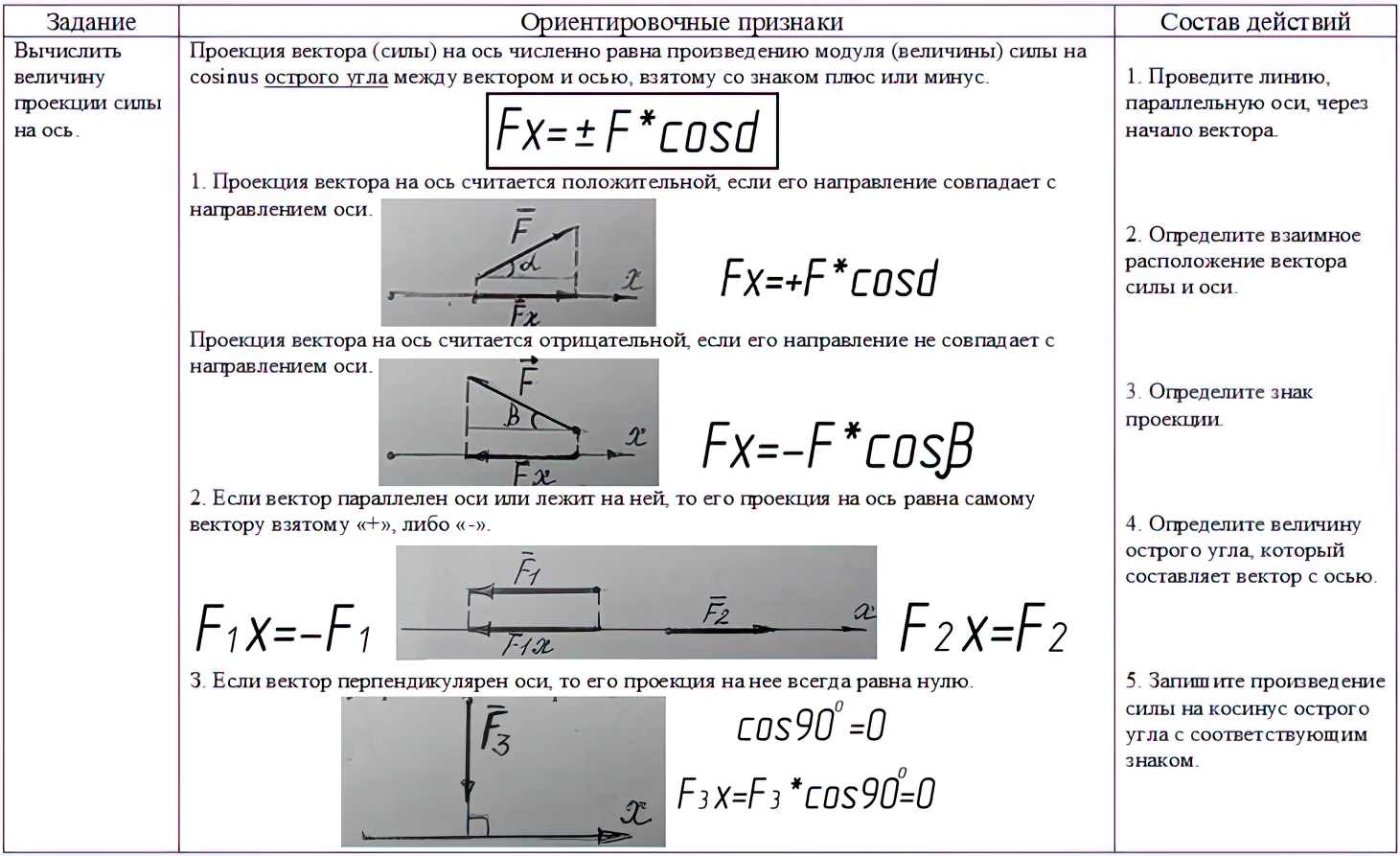 ЗАКРЕПЛЕНИЕ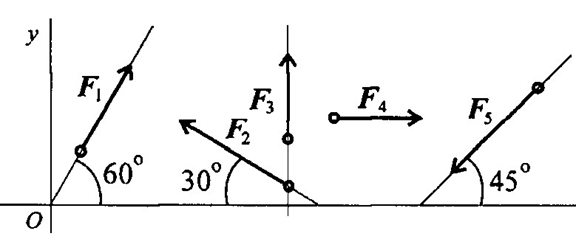 Задание: вычислить проекцию силы на оси x,y.1. Проведите линию,     | |   оси, через начало вектора.Более удобнее проецировать вектор на ось, параллельную данной и одинаково с        ней направленную, но проходящую через начало вектора.2.Определите взаимное расположение вектора силы и оси.3.Определите знак проекции.4.Определите величину острого угла, который составляет вектор с осью.5.Запишите произведение модуля силы на косинус острого угла с соответствующим знаком.При решение предложенной задачи, совершаются следующие действия:  1.Преподаватель  проговаривает состав действий вслух и находит величину проекции силы на оси;2.Учащийся проговаривает состав действий вслух и находит величину проекции силы на оси;3.Другой учащийся проговаривает вслух состав действий и находит величину проекции силы на оси;4.Самостоятельно (речь про себя) находят величину проекции силы на оси.4.	4. Проверка усвоения 	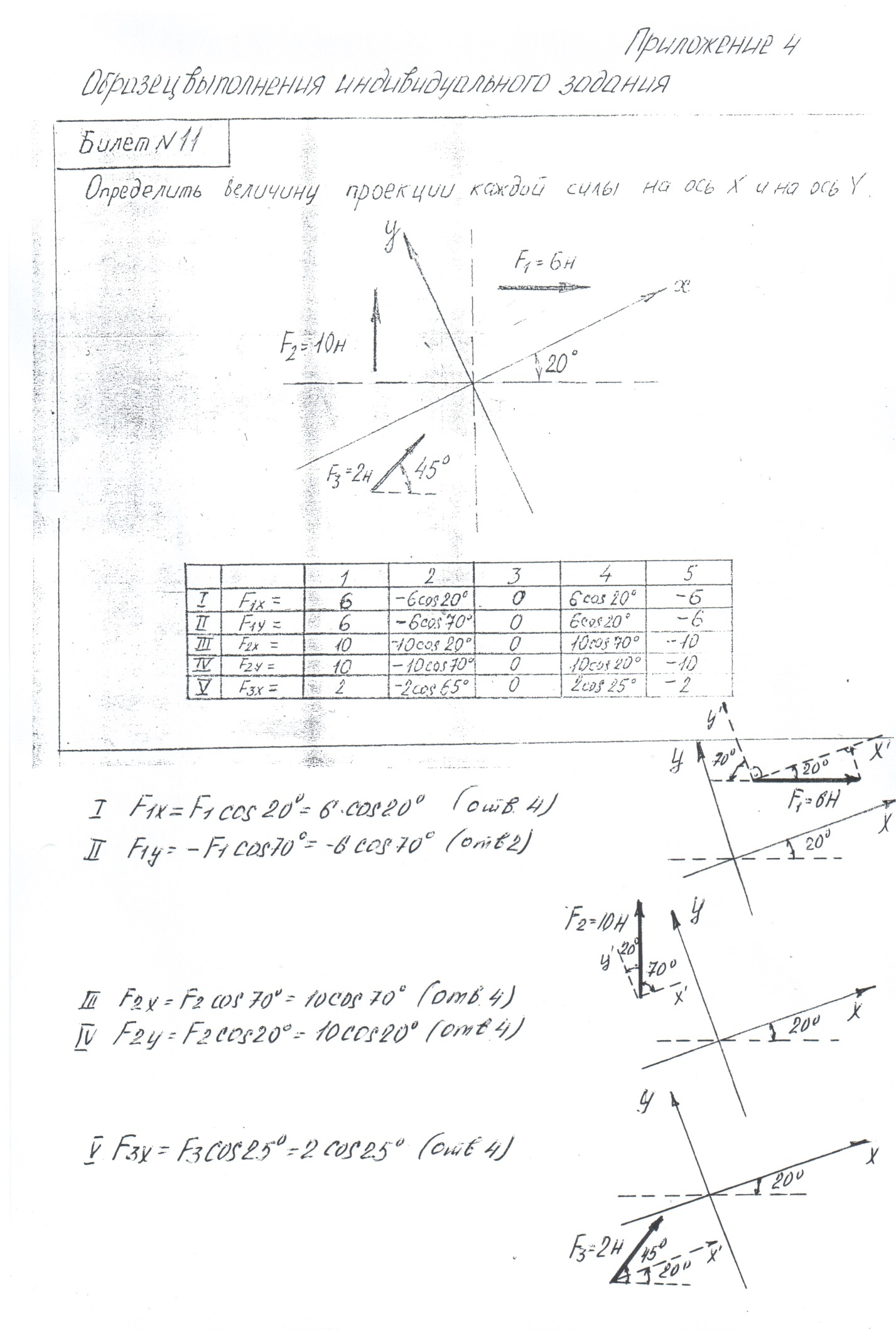 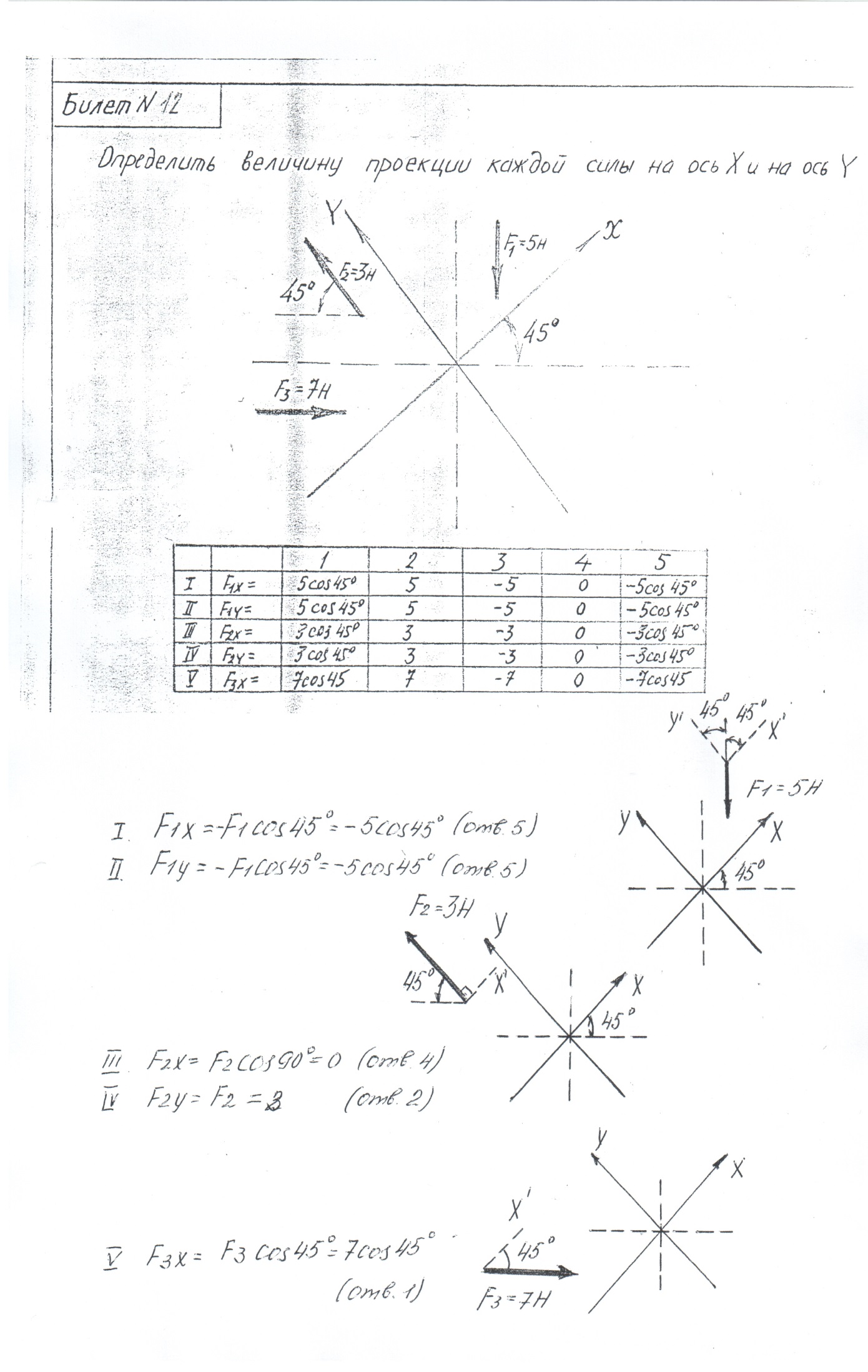 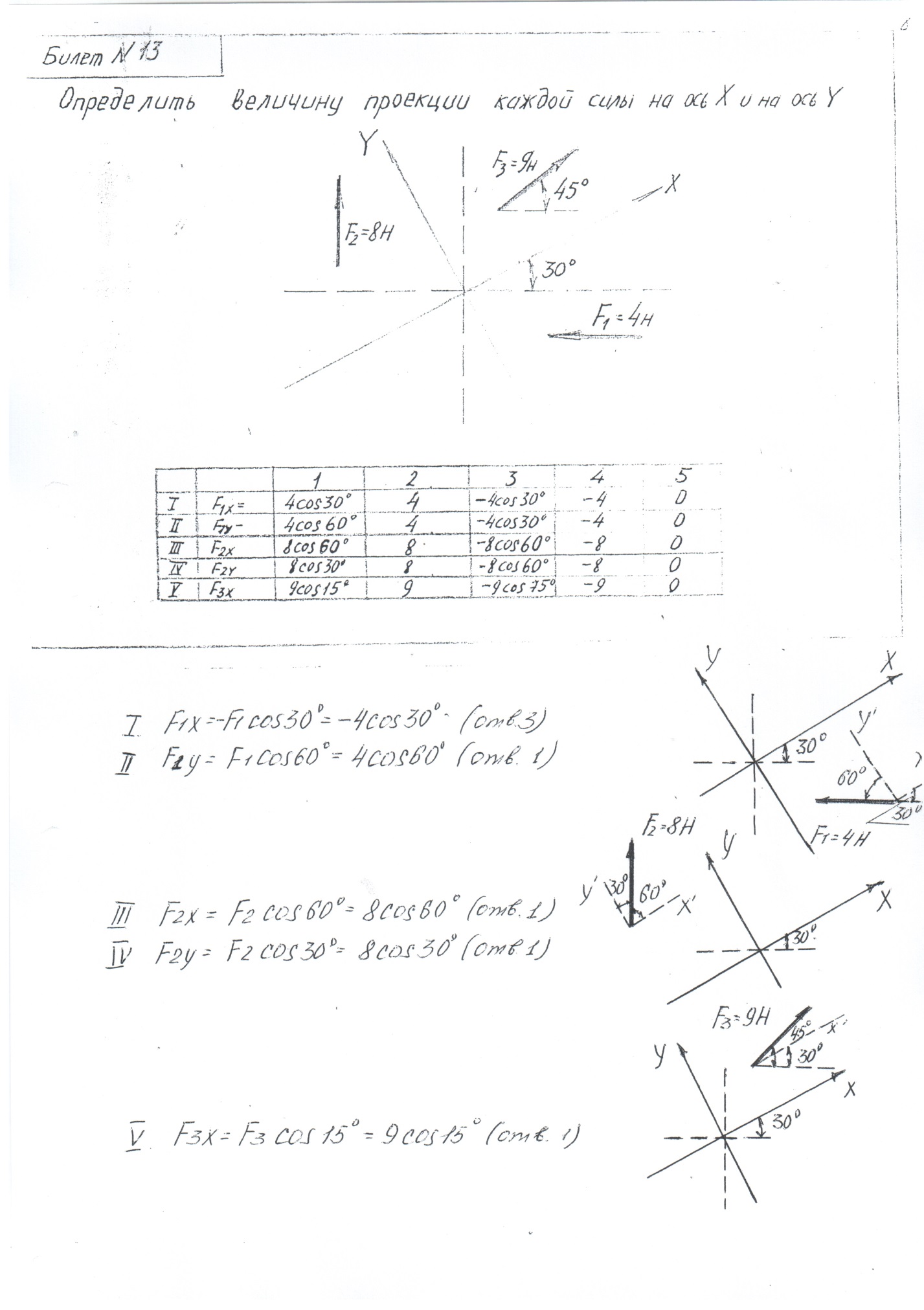 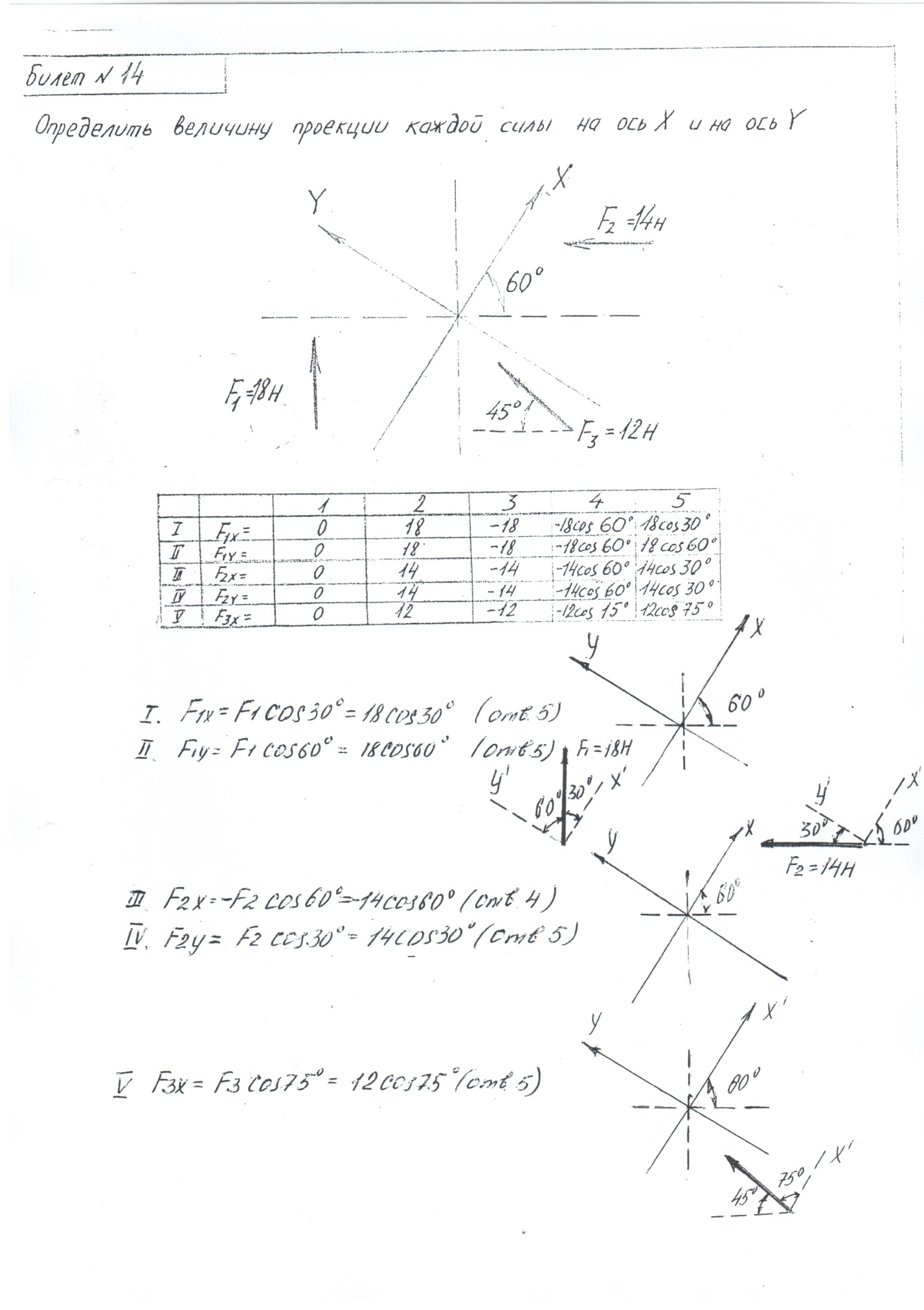 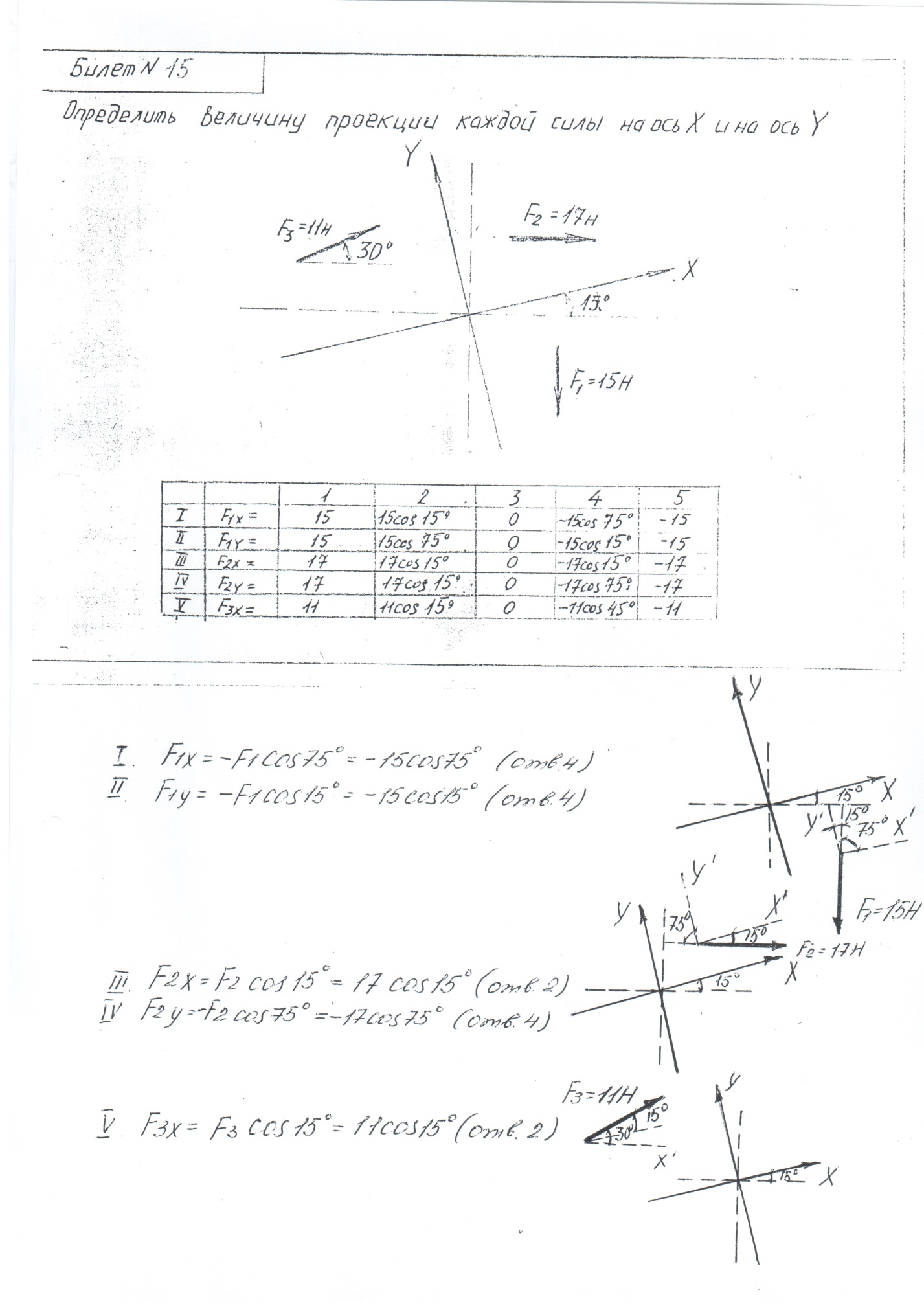 Приложение 3: «Ответы к индивидуальным заданиям»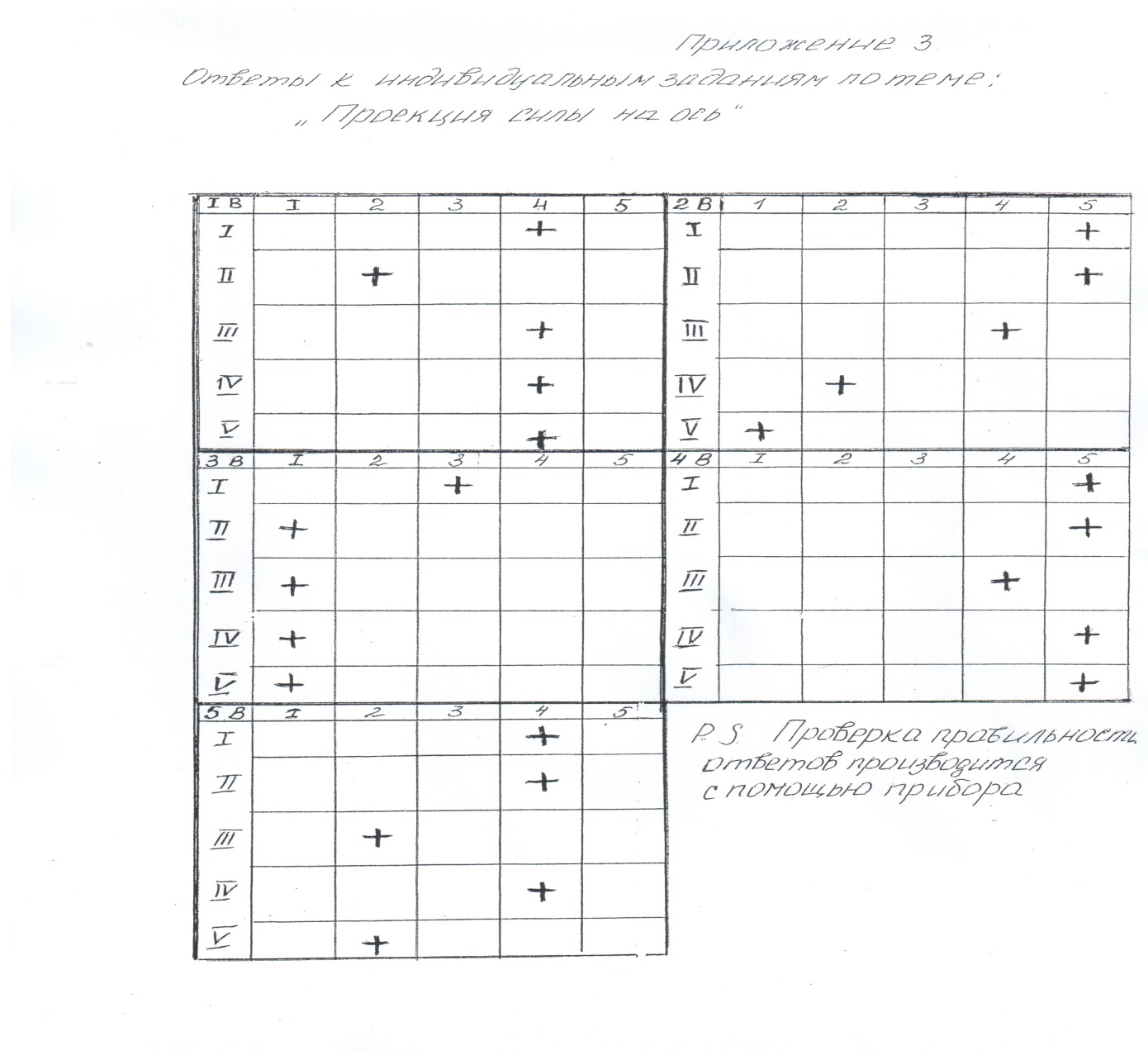 Список используемой литературыАтанасян Л.С. и др. Геометрия 7-9 классы: учебник дляобщеобразовательных организаций, 3-е издание, −М.: Просвещение,         2017. Никитин Е. М. Теоретическая механика для техникумов.— 12-е изд., испр.— М.: Наука. Гл. ред. физ.-мат. лит., 1988.—336 с.
Талызина Н.Ф., Теоретические основы разработки модели специалиста - Москва : Знание, 1986. – 108с.
Талызина Н.Ф. Управление процессом усвоения знаний, - Москва : Знание, 1975. – 214с.ФИО разработчика(ов)Летуновская Г. И.Место работы / регалии разработчика(ов)ГБП ОУ «Тверской  колледж им. Героя Советского Союза П.А.Кайкова».Общеобразовательная дисциплинаОбщепрофессиональная дисциплинаНаименование дисциплиныОУД.03Математика.Оп.07 Техническая механика.Наименование разделаВекторы в пространстве.Статика.Наименование темыПонятие вектора.Проекция силы на ось.Тема интегрированного занятия«Проекция силы на ось» с применением методики «Теория поэтапного формирования умственных действий». «Проекция силы на ось» с применением методики «Теория поэтапного формирования умственных действий». Продолжительность занятия (от 2 до 6 часов)2 часа.2 часа.Тема занятия рассмотрена и утверждена на заседании методического объединения преподавателей профессиональных дисциплин (ПЦК)Рассмотрена и утверждена на заседании методической комиссии  Протокол № 3 , 16 октября 2023 .                                                                                             Рассмотрена и утверждена на заседании методической комиссии  Протокол № 3 , 16 октября 2023 .                                                                                             ФГОС СПО Тип занятий и форма проведения (возможен выбор нескольких вариантов) Усвоение   новых   знаний   и	☐ лекция способов действия	☐практическое занятиеАктуализация	знаний	и	☐ лабораторное занятие способов действия (закрепление)	☐ семинарСистематизация и обобщение	☐ консультация знаний и способов действия	☐ контрольная работаКомбинированное занятие	☐	другой	(дискуссия,Контроль знаний и способов	конференция,	круглый	стол,действия	деловая	игра,	имитационно- ролевое             моделирование и др.)Уровень изучения☐1 – ознакомительный (узнавание ранее изученных объектов, свойств);2 – репродуктивный (выполнение деятельности по образцу, инструкции или под руководством);     3 – продуктивный (планирование и самостоятельное выполнение деятельности, решение проблемных задач).Адаптация для студентов с ОВЗНетУчебник, Информационные источникиАтанасян Л.С. и др. Геометрия 7-9 классы: учебник дляобщеобразовательных организаций, 3-е издание, −М.: Просвещение,2017. ;Никитин Е. М. Теоретическая механика для техникумов.— 12-е изд., испр.— М.: Наука. Гл. ред. физ.-мат. лит., 1988.—336 с.; Талызина Н.Ф., Теоретические основы разработки модели  специалиста - Москва : Знание, 1986. – 108с.Ключевые словаВекторная величина ; проекция силы на ось.Базовые понятияПроекция силы на ось равна произведению модуля силы на косинус угла между направлением силы и положительным направлением оси.Краткое описаниеВид занятия -комбинированный урок.  На занятие поставлено  несколько педагогических задач: повторение изученного, освоение и закрепление нового материала. Использованы четыре логические части:проверка домашнего задания или актуализация знаний (технический диктант);изучение нового материала;закрепление и систематизация;объяснение домашнего задания.При ведении занятия используется мультимедиа проектор.Этапы занятия, Продолжительность в мин.Деятельность преподавателяДеятельность студентовДеятельность студентовПланируемые образовательные результатыТипы оценочных мероприятийДидактические материалы, МТО12334561. Организационный этап занятия1. Организационный этап занятия1. Организационный этап занятия1. Организационный этап занятия1. Организационный этап занятияОрганизационный момент, 5 мин. 		Актуализация знаний, проверка домашнего задания, 10 мин.Приветствие.Знакомит с темой, целями и планом урокаПроводит технический диктант состоящий из 17 определений.Записывают тему и план урока в тетрадь.Записывают в тетрадь ключевые слова  в соответствии с  определениями.Записывают тему и план урока в тетрадь.Записывают в тетрадь ключевые слова  в соответствии с  определениями.Дата и тема записаны в тетрадь.Уровень знаний соответствует для изучения нового материала.Технический диктант.2. Основной этап занятия2. Основной этап занятия2. Основной этап занятия2. Основной этап занятия2. Основной этап занятия2. Основной этап занятия2. Основной этап занятияОсвоение нового материала , 30 мин.Сообщение темыОбъяснение нового материла.Объяснение как пользоваться  таблицей.Сообщение темыОбъяснение нового материла.Объяснение как пользоваться  таблицей.Слушают;записывают;задают вопросы по затруднениям.Тема занятия изучена.Карты «Ориентировочные признаки»,Презентация к уроку;мультимедиа проектор.Закрепление изученного материала, 10 мин.Решает задачу на доске с использованиемкарты «Ориентировочные признаки» (Приложение 4). Преподаватель  проговаривает состав действий вслух и находит величину проекции силы на оси;Решает задачу на доске с использованиемкарты «Ориентировочные признаки» (Приложение 4). Преподаватель  проговаривает состав действий вслух и находит величину проекции силы на оси;Определяют значимость темы в профессиональной деятельности. Слушают, записывают;учащийся проговаривает состав действий вслух и находит величину проекции силы на оси;Другой учащийся проговаривает вслух состав действий и находит величину проекции силы на оси;Самостоятельно (речь про себя) находят величину проекции силы на оси.Сформированы знания по теме.Карты «Ориентировочные признаки»,Презентация к уроку;мультимедиа проектор.Проверка усвоения, 25 мин.Преподаватель раздает карточки индивидуальных заданий «Определение величины проекции каждой силы на ось Х и У (Приложение 2.) и Картами «Ориентировочные признаки» (Приложение 4).По истечении времени преподаватель собирает работы проверяет правильность решения. Выставляет и комментирует оценки.Преподаватель раздает карточки индивидуальных заданий «Определение величины проекции каждой силы на ось Х и У (Приложение 2.) и Картами «Ориентировочные признаки» (Приложение 4).По истечении времени преподаватель собирает работы проверяет правильность решения. Выставляет и комментирует оценки.Слушают; записывают;решают индивидуальную задачу, пользуясь картами «Ориентировочные признаки» (Приложение 4).Задачи решены правильно;Сформированы знания по теме;Карточки индивидуальных заданий «Определение величины проекции каждой силы на ось Х и У (Приложение 2.)Карты «Ориентировочные признаки»3. Заключительный этап занятия3. Заключительный этап занятия3. Заключительный этап занятия3. Заключительный этап занятия3. Заключительный этап занятия3. Заключительный этап занятия3. Заключительный этап занятияОбъяснение домашнего задания,5 мин.Записывает домашнее задание; задаёт дополнительные вопросы по выполнению.Задание записано.Подведение итогов -5мин.Выставляет оценки в журнал; Задает вопрос: «Что нового вы узнали?», «Как эта тема может пригодиться вам в профессии?»Выставляет оценки в журнал; Задает вопрос: «Что нового вы узнали?», «Как эта тема может пригодиться вам в профессии?»говорят о том: что они узнали нового; что они запомнили; что понравилось.Сформировано умение выражать свои мысли.